LYCEE DUPUY DE LOME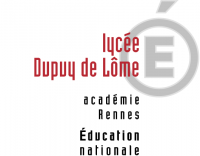 						 	B.P 2136						56321 LORIENT CEDEX					        	     	02 97 37 72 88DEMANDE D’ADMISSION EN 2ème ANNÉE LICENCE(après un BTS ou un DUT)DIPLÔME de COMPTABILITÉ et de GESTIONNOM (en capitales) : ……………………………………………………………….PRENOMS : ………………………………………………………………………………Né ( e ) le :        /         / 		à …………………………………………..Nationalité : …………………………………………Adresse N° et nom de la rue : ………………………………………………………………………………………………………………………………………………………………………….Localité : ………………………………………………………………………………………Code postal : ……………….	 Téléphone fixe :     /     /     /     /             Portable :     /      /     /     /Courriel : ………………………………………@.............................................Qualité de la personne responsable :	PERE			MERE			TUTEUR     NOM (en capitales) : ………………………………………………..	Prénom 	: …………………………………………………………………..Profession : …………………………………………………………….Adresse N° et nom de la rue : ………………………………………………………………………………………………………………………………………………..Localité : ……………………………………………..			Téléphone :     /      /      /      /		Code Postal : …………………				AVIS MOTIVÉ DES PROFESSEURSPIECES À JOINDRE AU DOSSIER CANDIDAT ÉTUDIANT EN CLASSE PREPARATOIRE AU D.C.G 1 Photocopie des bulletins de l’année en cours avec avis de passage en 2ème année. CANDIDAT ÉTUDIANT EN CLASSE DE B.T.S. COMPTABILITÉ GESTION(L’admission en D.C.G est subordonnée à l’obtention du B.T.S.) Photocopie des bulletins semestriels de première et deuxième années. CANDIDAT ÉTUDIANT EN I.U.T. G.E.A. OPTION FINANCES-COMPTABILITÉ(L’admission en D.C.G est subordonnée à l’obtention du D.U.T.) Photocopie des relevés fournis en cours d’études à l’I.U.T. CANDIDAT TITULAIRE DU B.T.S. COMPTABILITÉ GESTION Photocopie des bulletins semestriels de première et deuxième années. Photocopie du relevé des notes obtenues au B.T.S. Photocopie du diplôme CANDIDAT TITULAIRE DU D.U.T. G.E.A OPTION FINANCES-COMPTABILITÉ Photocopie des relevés fournis en cours d’études à l’I.U.T. Photocopie du diplôme.DOSSIER À TRANSMETTRE POUR LE  15 AVRIL 2022 auLYCÉE DUPUY de LÔME4, rue Jean Le CoutallerB.P 213656321 LORIENT CEDEXDÉCISION DU CHEF D’ÉTABLISSEMENT - LYCÉE DUPUY DE LÔMEADMIS SUR LA LISTE PRINCIPALE              	ADMIS SUR LA LISTE SUPPLÉMENTAIRE	  N°				NON ADMIS      Date et Signature NOM ET ADRESSE DES ÉTABLISSEMENTS FRÉQUENTÉS DEPUIS 5 ANSou activités suivies en cas d’interruption de la scolaritéNOM ET ADRESSE DES ÉTABLISSEMENTS FRÉQUENTÉS DEPUIS 5 ANSou activités suivies en cas d’interruption de la scolaritéNOM ET ADRESSE DES ÉTABLISSEMENTS FRÉQUENTÉS DEPUIS 5 ANSou activités suivies en cas d’interruption de la scolaritéNOM ET ADRESSE DES ÉTABLISSEMENTS FRÉQUENTÉS DEPUIS 5 ANSou activités suivies en cas d’interruption de la scolaritéAnnée ScolaireEtablissement ou activitéClasseSection2021-20222020-20212019-20202018-20192017-2018VOS MOTIVATIONSPourquoi souhaitez-vous préparer un D C G au lycée Dupuy de Lôme à Lorient :DISCIPLINESAVIS MOTIVÉNote du candidat sur l’annéeEchelle de notes de la classeEchelle de notes de la classeEchelle de notes de la classeNom et signature du professeurDISCIPLINESAVIS MOTIVÉNote du candidat sur l’annéeMoyenne classeNote + forteNote + faibleNom et signature du professeurFRANÇAISMATHEMATIQUESANGLAISCOMPTABILITEINFORMATIQUEECONOMIE DROITMANAGEMENT